Contributions*Ana Andrade Oliveira, Olga Pires and Pedro Moreira contributed equally for the article, being all first authors of the article. Olga Pires - Conception and design of the survey and the article; acquisition of the data; interpretation of the data; drafting the article and revising it critically for important intellectual content; final approval of the article.Ana Andrade Oliveira – Conception and design of the survey and the article; acquisition of the data; interpretation of the data; drafting the article and revising it critically for important intellectual content; final approval of the article.Pedro Moreira - Conception and design of the survey and the article; acquisition of the data; interpretation of the data; drafting the article and revising it critically for important intellectual content; final approval of the article.André Santa-Cruz - Approval of the survey, article critical review for important intellectual content and final approval of the article.Alexandre Carvalho – Approval of the survey, article critical review for important intellectual content and final approval of the article.Joana Alves – Approval of the survey, conception and design of the article, article critical review for important intellectual content; final approval of the article.Com autorização e em nome de todos os autores do artigo a autora Ana Andrade Oliveira certifica que o manuscrito intitulado: Knowledge and attitudes towards COVID-19: a cross-sectional study in Portugal é original, que todas as afirmações apresentadas como factos são baseados na investigação dos Autores, que o manuscrito, quer em parte quer no todo, não infringe nenhum copyright e não viola nenhum direito da privacidade, que não foi publicado em parte ou no todo e que não foi submetido para publicação, no todo ou em parte, noutra revista, e que os Autores têm o direito ao copyright. Todos os Autores declaram ainda que participaram no trabalho, se responsabilizam por ele e que não existe, da parte de qualquer dos Autores conflito de interesses nas afirmações proferidas no trabalho. Os Autores, ao submeterem o trabalho para publicação, partilham com a Acta Médica Portuguesa todos os direitos a interesses do copyright do artigo.26/01/2021Ana Andrade Oliveira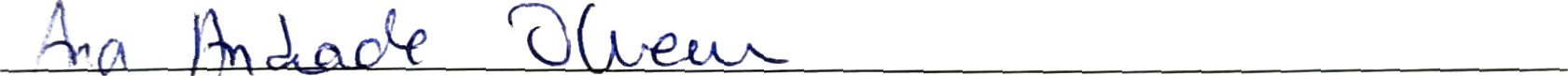 